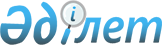 О переводе земель из одной категории в другую и предоставлении их для нужд обороныПостановление Правительства Республики Казахстан от 24 ноября 2016 года № 739

      В соответствии со статьей 2, подпунктом 3) статьи 13 и статьей 105 Земельного кодекса Республики Казахстан от 20 июня 2003 года Правительство Республики Казахстан ПОСТАНОВЛЯЕТ: 



      1. Перевести земельные участки общей площадью 27528,28 гектара из категории земель запаса в категорию земель промышленности, транспорта, связи, для нужд космической деятельности, обороны, национальной безопасности и иного несельскохозяйственного назначения согласно приложению 1 к настоящему постановлению.



      2. Предоставить республиканским государственным учреждениям Министерства обороны Республики Казахстан земельные участки общей площадью 111442,5737 гектара на праве постоянного землепользования для нужд обороны согласно приложению 2 к настоящему постановлению.



      3. Республиканским государственным учреждениям Министерства обороны Республики Казахстан в соответствии с действующим законодательством Республики Казахстан возместить в доход республиканского бюджета потери сельскохозяйственного производства, вызванные изъятием сельскохозяйственных угодий, для использования их в целях, не связанных с ведением сельского хозяйства.



      4. Министерству обороны Республики Казахстан в установленном законодательством порядке принять меры, вытекающие из настоящего постановления. 



      5. Настоящее постановление вводится в действие со дня его подписания.       Премьер-Министр 

      Республики Казахстан                       Б. Сагинтаев

Приложение 1         

к постановлению Правительства

Республики Казахстан    

от 24 ноября 2016 года № 739 

Экспликация земельных участков, переводимых из категории земель

      запаса в категорию земель промышленности, транспорта, 

        связи, для нужд космической деятельности, обороны, 

   национальной безопасности и иного несельскохозяйственного 

                           назначения 

Приложение 2          

к постановлению Правительства  

Республики Казахстан      

от 24 ноября 2016 года № 739  

Экспликация земельных участков, предоставляемых республиканским

       государственным учреждениям Министерства обороны

 Республики Казахстан на праве постоянного землепользования 
					© 2012. РГП на ПХВ «Институт законодательства и правовой информации Республики Казахстан» Министерства юстиции Республики Казахстан
				№ п/пМестоположение земельного участка Общая площадь, гектарв том числе:в том числе:в том числе:№ п/пМестоположение земельного участка Общая площадь, гектарпашняпастбищапрочие земли1234561.Актюбинская область, Алгинский район, Карахобдинский сельский округ 12570,86671941,646710567,012262,20782.Актюбинская область, г. Актобе, Саздинский сельский округ 1429,4133463,6962,08333,733.Алматинская область, Аксуский район, Молалинский сельский округ 2000,0-2000,0-4.Алматинская область, Илийский район, Жетигенский сельский округ 519,0-519,0-5.Восточно-Казахстанская область, Аягозский район6975,5-6975,1940,30606.Восточно-Казахстанская область, Аягозский район1020,5-1020,5-7.Восточно-Казахстанская область, Уланский район, п. Ново-Ахмирово3013,0-3001,511,5Всего:27528,282405,246725045,289577,7438№ п/пНаименование землепользователяМестоположение земельного участкаЦелевое назначение земельного участкаОбщая площадь, гектарв том числе, гектар:в том числе, гектар:в том числе, гектар:Категория земель№ п/пНаименование землепользователяМестоположение земельного участкаЦелевое назначение земельного участкаОбщая площадь, гектарпашняпастбищапрочие землиКатегория земель1234567891.Республиканское государственное учреждение «Актюбинская районная эксплуатационная часть» Министерства обороны Республики КазахстанАктюбинская область, Алгинский район, Карахобдинский сельский округразмещение учебного полигона12570,86671941,646710567,012262,2078земли промышленности, транспорта, связи, для нужд космической деятельности, обороны, национальной безопасности и иного несельскохозяйственного назначения2.Республиканское государственное учреждение «Актюбинская районная эксплуатационная часть» Министерства обороны Республики Казахстанг. Актобе, Саздинский сельский округразмещение учебного полигона1429,4133463,6962,08333,73земли промышленности, транспорта, связи, для нужд космической деятельности, обороны, национальной безопасности и иного несельскохозяйственного назначения3.Республиканское государственное учреждение «Гвардейская районная эксплуатационная часть» Министерства обороны Республики КазахстанАлматинская область, Жамбылский районразмещение учебного полигона55381,2379--55381,2379земли промышленности, транспорта, связи, для нужд космической деятельности, обороны, национальной безопасности и иного несельскохозяйственного назначения 4.Республиканское государственное учреждение «Алматинская районная эксплуатационная часть» Министерства обороны Республики КазахстанАлматинская область, Илийский район, Караойский сельский округразмещение учебного полигона495,4064--495,4064земли промышленности, транспорта, связи, для нужд космической деятельности, обороны, национальной безопасности и иного несельскохозяйственного назначения5.Республиканское государственное учреждение «Алматинская районная эксплуатационная часть» Министерства обороны Республики КазахстанАлматинская область, Илийский район, Караойский сельский округразмещение учебного полигона618,8658--618,8658земли промышленности, транспорта, связи, для нужд космической деятельности, обороны, национальной безопасности и иного несельскохозяйственного назначения6.Республиканское государственное учреждение «Алматинская районная эксплуатационная часть» Министерства обороны Республики КазахстанАлматинская область, Илийский район, Жетыгенский сельский округразмещение учебного полигона5761,0--5761,0земли промышленности, транспорта, связи, для нужд космической деятельности, обороны, национальной безопасности и иного несельскохозяйственного назначения7.Республиканское государственное учреждение «Талдыкорганская районная эксплуатационная часть» Министерства обороны Республики КазахстанАлматинская область, Аксуский район, Молалинский сельский округразмещение учебного полигона2000,0-2000,0-земли промышленности, транспорта, связи, для нужд космической деятельности, обороны, национальной безопасности и иного несельскохозяйственного назначения8.Республиканское государственное учреждение «Талдыкорганская районная эксплуатационная часть» Министерства обороны Республики КазахстанАлматинская область, Аксуский районразмещение учебного полигона10259,0--10259,0земли промышленности, транспорта, связи, для нужд космической деятельности, обороны, национальной безопасности и иного несельскохозяйственного назначения9.Республиканское государственное учреждение «Капшагайская районная эксплуатационная часть» Министерства обороны Республики КазахстанАлматинская область, Илийский районразмещение учебного полигона6011,0--6011,0земли промышленности, транспорта, связи, для нужд космической деятельности, обороны, национальной безопасности и иного несельскохозяйственного назначения10.Республиканское государственное учреждение «Капшагайская районная эксплуатационная часть» Министерства обороны Республики КазахстанАлматинская область, Илийский районразмещение учебного полигона235,0--235,0земли промышленности, транспорта, связи, для нужд космической деятельности, обороны, национальной безопасности и иного несельскохозяйственного назначения11.Республиканское государственное учреждение «Капшагайская районная эксплуатационная часть» Министерства обороны Республики КазахстанАлматинская область, Илийский район, Жетигенский сельский округразмещение учебного полигона519,0-519,0-земли промышленности, транспорта, связи, для нужд космической деятельности, обороны, национальной безопасности и иного несельскохозяйственного назначения12.Республиканское государственное учреждение «Капшагайская районная эксплуатационная часть» Министерства обороны Республики КазахстанАлматинская область,  г. Капшагайразмещение учебного полигона83,8536--83,8536земли промышленности, транспорта, связи, для нужд космической деятельности, обороны, национальной безопасности и иного несельскохозяйственного назначения13.Республиканское государственное учреждение «Аягузская районная эксплуатационная часть» Министерства обороны Республики КазахстанВосточно-Казахстанская область, Аягозский райондля эксплуатации и обслуживания объектов обороны и иного режима использования6975,5-6975,1940,3060земли промышленности, транспорта, связи, для нужд космической деятельности, обороны, национальной безопасности и иного несельскохозяйственного назначения14.Республиканское государственное учреждение «Аягузская районная эксплуатационная часть» Министерства обороны Республики КазахстанВосточно-Казахстанская область, Аягозский райондля эксплуатации и обслуживания объектов обороны и иного режима использования1020,5-1020,5-земли промышленности, транспорта, связи, для нужд космической деятельности, обороны, национальной безопасности и иного несельскохозяйственного назначения15.Республиканское государственное учреждение «Усть-Каменогорская районная эксплуатационная часть» Министерства обороны Республики КазахстанВосточно-Казахстанская область, Уланский район, п. Ново-Ахмироворазмещение и эксплуатация учебного полигона3013,0-3001,511,5земли промышленности, транспорта, связи, для нужд космической деятельности, обороны, национальной безопасности и иного несельскохозяйственного назначения16.Республиканское государственное учреждение «Усть-Каменогорская районная эксплуатационная часть» Министерства обороны Республики КазахстанВосточно-Казахстанская область, Жарминский район, Калбатауский сельский округразмещение и эксплуатация учебного полигона2000,0-1995,64,4земли населенных пунктов17.Республиканское государственное учреждение «Карагандинская районная эксплуатационная часть» Министерства обороны Республики КазахстанКарагандинская область, Абайский район, Кулаайгырский сельский округдля обслуживания объекта (полигон) войсковой части 363522110,3--2110,3земли промышленности, транспорта, связи, для нужд космической деятельности, обороны, национальной безопасности и иного несельскохозяйственного назначения18.Республиканское государственное учреждение «Шымкентская районная эксплуатационная часть» Министерства обороны Республики КазахстанЮжно-Казахстанская область, Сарыагашский район, сельский округ Дарбазаразмещение учебного полигона178,63--178,63земли промышленности, транспорта, связи, для нужд космической деятельности, обороны, национальной безопасности и иного несельскохозяйственного назначения19.Республиканское государственное учреждение «Шымкентская районная эксплуатационная часть» Министерства обороны Республики КазахстанЮжно-Казахстанская область, Сарыагашский район, сельский округ Дарбазаразмещение учебного полигона500,0--500,0земли промышленности, транспорта, связи, для нужд космической деятельности, обороны, национальной безопасности и иного несельскохозяйственного назначения20.Республиканское государственное учреждение «Шымкентская районная эксплуатационная часть» Министерства обороны Республики КазахстанЮжно-Казахстанская область, г. Арысь, сельский округ Дерменеразмещение учебного полигона280,0--280,0земли промышленности, транспорта, связи, для нужд космической деятельности, обороны, национальной безопасности и иного несельскохозяйственного назначенияВсего:111442,57372405,246727040,889581996,4375